NATIONAL ASSEMBLYQUESTION FOR WRITTEN REPLY QUESTION NO : 312			 				312. Mr M Bagraim (DA) to ask the Minister of Communications:What amount did (a) her department and (b) each entity reporting to her spend on the promotion or celebration of the Year of O R Tambo on the (i) Africa News Network 7 channel, (ii) SA Broadcasting Corporation (aa) television channels and (bb) radio stations, (iii) national commercial radio stations and (iv) community (aa) television and (bb) radio stations since 1 January 2017? NW334E REPLY: GOVERNMENT COMMUNICATION AND INFORMATION SYSTEM (GCIS)GCIS did not incur spending on the promotion or celebration of the Year of O R Tambo on the (i) Africa News Network 7 channel, (ii) SA Broadcasting Corporation (aa) television channels and (bb) radio stations, (iii) national commercial radio stations and (iv) community (aa) television and (bb) radio stations since 1 January 2017.REPLY ORIGINATORRecommended / Not recommended____________________MS. Phumla Williams  Government Communication and Information System – Director-General (Acting)Date:Approved/ Not approved______________________Ms. M.T. Kubayi-Ngubane, MPMinister of Communications Date: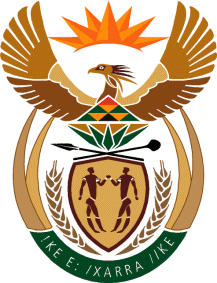 MINISTRY OF COMMUNICATIONS
REPUBLIC OF SOUTH AFRICAPrivate Bag X 745, Pretoria, 0001, Tel: +27 12 473 0164   Fax: +27 12 473 0585Tshedimosetso House,1035 Francis Baard Street, Tshedimosetso House, Pretoria, 1000